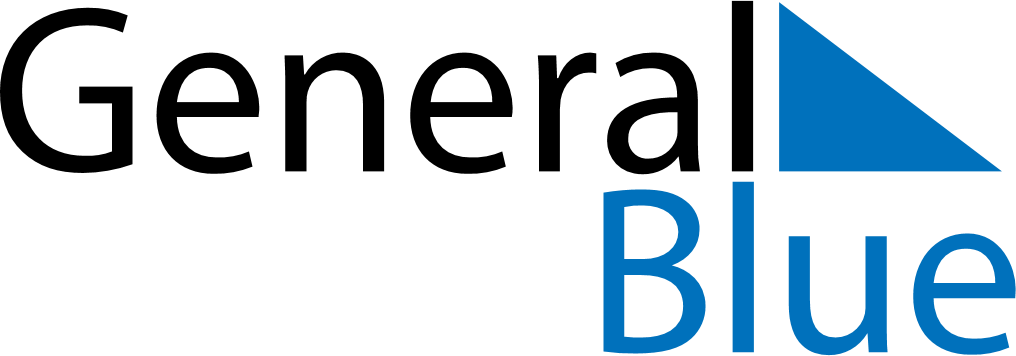 October 2030October 2030October 2030NicaraguaNicaraguaSUNMONTUEWEDTHUFRISAT123456789101112Indigenous Resistance Day13141516171819202122232425262728293031